            ЖОБА ТУРАЛЫ ЕРЕЖЕЛЕР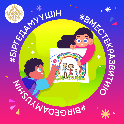 «Балаларды қорғау күніне арналған балалар шығармашылығының конкурсын өткізу #birgedamyushin»"Балаларды қорғау күніне және Қазақстан Республикасы Тәуелсіздігінің 30 жылдығына арналған #birgedamyushin" балалар шығармашылығы конкурсын өткізу "жобасы (бұдан әрі-" жоба") дарынды және талантты балаларды қолдау; салық салу және кеден ісі мәселелерінде балаларды бағдарлау; мемлекеттік кірістер органдарының оң имиджін қолдау; мемлекеттік кірістер органдарының қызметін танымал ету мақсатында өткізіледі.Конкурсты ұйымдастырушы конкурсты ұйымдастырудан және өткізуден, сондай-ақ конкурсанттардың жұмыстарын пайдаланудан пайда немесе өзге де табыс табу мақсатын көздемейді.Конкурсқа Алматы қаласының 5-18 жас аралығындағы тұрғындары қатыса алады (жұмыстарды конкурсқа қатысу үшін жіберген сәтте).Конкурсқа қатысу үшін жұмыстарды баланың жақын туысы болып табылатын адам (әкесі, анасы, туған ағасы, әпкесі, туған тәте немесе ағасы, әжесі немесе атасы) (бұдан әрі мәтін бойынша – конкурсқа қатысушының өкілі) ұсынуы тиіс.Қатысушының өкілі үшін жас шектеулері - 18 жастан бастап.1. Жобаның Мақсаты1.1. Дарынды және талантты балаларды қолдау;1.2. Балаларды салық салу және кеден ісі мәселелерінде бағдарлау;1.3. Мемлекеттік кірістер органдарының оң имиджін қолдау;1.4. Мемлекеттік кірістер органдарының қызметін насихаттау.2. Жобаны іске асыру мерзіміКонкурс 2021 жылдың 30 сәуірі мен 20 мамыры аралығында өткізіледі.2.1. 30.04.2021-20.05.2021 ж.БАҚ-та және әлеуметтік желілерде жоба, қатысу тәртібі мен шарттары туралы ақпарат орналастырылады.2.2. 30.04.2021-19.05.2021ж. аралығында қатысушылардың жұмыстары қабылданады2.3. 20.05.2021ж. ұйымдастырушылар әлеуметтік желіде (Instagram) қатысушылардың жұмыстарын орналастырады2.4. 20.05.2021 ж.-25.05.2021 ж. аралығында онлайн-дауыс беру өтеді, көбірек лайк жинаған жұмыстар таңдалады. 2.5. 26.05.2021 ж. - 27.05.2021 ж. аралығында 5 адамнан тұратын сараптамалық қазылар алқасы жеңімпаздарды таңдайды.2.6. 02.06.2021ж. марапаттау рәсімі өтеді.3. Байқау тақырыптары, номинациялар3.1. Байқауға жұмыстар тақырып бойынша қабылданады:        3.1.1. Неліктен e-Salyq Azamat мобильді қосымшасы маңызды?        3.1.2. Менің байланыс орталығына алғашқы қоңырауым 1414-3 (байланыс орталығының қызметкеріне менің бірінші сұрағым 1414-3)         3.1.3. Алматы МКД @dgdalmaty әлеуметтік желілері несімен пайдалы?         3.1.4. Салықтар туралы не білемін?         3.1.5. Мен кеденді осылай көремін3.2. Конкурс номинациялары:3.2.1. Үздік сурет / шығармашылық қолөнер;3.2.2. Үздік бейне ТикТок (TikTok);3.2.3. Үзді вайн бейнесі (Vine);3.2.4. Үздік бейне ролик (1-3 минут).4. Жобаға қатысу шарттары4.1. Жобаға Алматы қаласының тұрғындары қатыса алады4.2. Қатысушы міндетті:      4.2.1.Алматы МКД @dgdalmaty парақшасына жазылу https://instagram.com/dgdalmaty?igshid=144rvrss4peek       4.2.2. Бейне жұмыстарды электрондық поштаға жіберу: a.bekeeva@kgd.gov.kz       4.2.3. Қолөнер жұмыстарын алдын ала жазылу бойынша біздің  мекен-жайға: Алматы қаласы, Абылай хан даңғылы, 93/95 үй, 340 кабинет, ішкі телефон 1137, сенбі және жексенбіден басқа күндері сағат 09:00-ден 18:00-ге дейін жолдау керек.        4.2.4. Өзінің жеке парақшасында қысқа бейне үндеу жариялау (байқауға қатысатындығын, қандай мақсатпен қатысатынын жариялау, @dgdalmaty және #birgedamyushin өз парақшаында белгілеп, таныстарын  @dgdalmaty парақшасында 20.05 - 25.05 аралығында қолдап, дауыс беруге шақыру.        4.2.5. Қатысушының реттік нөмірін алу4.3. Конкурстық жұмыстарға қойылатын талаптар:4.3.1. Конкурсқа қатысушының өз бетінше орындаған жұмыстары қабылданады:- қағазда немесе картонда А4 (210х290) форматынан кем емес және А3 (420х580) форматынан артық емес; - электрондық тасығыштарда;- саздан немесе ермексаздан жасалған бұйым түрінде;- аппликация түрінде;4.3.2. Қатысушылардың техникасы, дайындық деңгейі және мөлшері маңызды емес.4.3.3. Орындау жанры мен техникасын конкурсант өз бетінше анықтайды (қарындаштармен, фломастерлермен, бояулармен және борлармен жасалған суреттер, плакаттар, қағаз бен ермексаздан жасалған аппликациялар, скрапбукинг және квиллинг техникасындағы панно мен ашық хаттар, табиғи материалдан жасалған бұйымдар, бейнероликтер, саз бұйымдары және т.б.).4.3.4. Жұмыстың артқы жағында, саздан жасалған бұйымның түбінде немесе электронды тасымалдағышта міндетті түрде жұмыстың атауы, қатысушының аты-жөні, оның жасы, қатысушының өкілінің аты-жөні және байланыс телефоны көрсетіледі.4.3.5. Әрбір Конкурсант конкурстағы номинациялардың әрбір түріне бір ғана жұмыс ұсына алады.   5. Конкурсты өткізу шарттары5.1. Жұмыстар қабылданады:5.1.1. 050000, Қазақстан Республикасы, Алматы қаласы, Абылай хан даңғылы, 93/95 үй, 340 кабинет, ішкі телефон 1137 мекенжайы бойынша алдын ала жазылу арқылы ғана сағат 09: 00-ден 18:00-ге дейін, сенбі және жексенбі күндерінен басқа;5.1.2. электрондық пошта мекенжайы бойынша: a.bekeeva@kgd.gov.kz, jpeg, pdf немесе бейне форматында. Бұл ретте өзге форматтарда жіберілген жұмыстарды конкурсты ұйымдастырушы техникалық мүмкіндітері болған кезде қатысуға қабылдай алады.Хат тақырыбында міндетті түрде "Конкурс"жазылуы тиіс. Хатта конкурсанттың аты-жөні, туған күні және және жеңіске жеткен жағдайда хабардар ету үшін конкурсанттың өкілінің телефон нөмірі көрсетілуі тиіс.5.1.3. пошта ұйымы арқылы (пошта арқылы) мына мекен-жайға: 050000, Қазақстан Республикасы, Алматы қаласы, Абылай хан даңғылы, 93/95 үй, 340 кабинет. Бекеева Айжан Есболқызы, телефон 8-708-371-40-80 (Исенова қымбат Серікқызы, телефон 8-700-208-09-96) жіберуге болады.5.2. Конкурсқа ұсынылған жұмыстар келесі критерийлер бойынша бағаланады:- жұмыстың конкурс тақырыбына сәйкестігі;- жұмысты орындау дербестігі;- қызықты шығармашылық шешім;- жұмыстың ерекшелігі, жаңашылдығы, жарқындығы және мәнерлілігі.5.3. Келесі жұмыстар қабылданбайды:- байқау тақырыбы мен шарттарына сәйкес келмейтін;- жұмыс талаптарына жауап бермейтін;- жұмыс авторы туралы деректері жоқ;- қате атаулары бар;- Қазақстан Республикасының қолданыстағы заңнамасын бұзатындар;- моральдық-этикалық нормалар, сондай-ақ үшінші тұлғалардың құқықтары мен заңды мүдделерін бұзатын;- теріс немесе теріс әрекетке итермелейтін мазмұндағы, құрамында азаматтың және азаматтардың жекелеген топтарының ар-намысы мен қадір-қасиетін қорлайтын, оның ішінде діни негіздегі бейнелер, сондай-ақ үшінші тұлғалардың ар-намысы мен қадір-қасиетін қорлауға итермелейтін және Қазақстан Республикасының заңдарын өзгеше түрде бұзатын жұмыстар;- этникалық, ұлттық, нәсілдік және адамдар арасындағы өзге де айырмашылықтар тақырыбындағы жұмыстар;- сюжеті темекі шегуді, алкогольді (оның ішінде сыра мен коктейльдерді), есірткі мен психотроптық заттарды қоса алғанда, зиянды емес өмір салтын насихаттайтын жұмыстар;- кез келген тауар таңбалары/сауда таңбалары/ қызмет көрсету таңбалары және басқа да зияткерлік меншік объектілері бейнеленген;- адамның (адамдардың) жеке басының қадір-қасиетін, ар-намысын бұзатын не діни немесе ұлттық мәдени құндылықтарға теріс әсер ететін және т.б. конкурсқа қатысуға қабылданбайды.5.4. Қатысуға қабылданған жұмыстар үшін дауыс беру Instagram әлеуметтік желісінде мына мекенжай бойынша	жүргізіледі: https://instagram.com/dgdalmaty?igshid=144rvrss4peek  – 2021 жылдың 21 мамырынан 2021 жылдың 25 мамырына дейін "Интернет"коммуникациялық желісінде жүзеге асырылады.5.5. Дауыс беру аясында әр номинация бойынша және әр тақырып бойынша бір жеңімпаз анықталады. Дауыс беру барысында ең көп "лайк" жинаған жұмыстар жеңімпаз деп танылады. 5.6. Байқауда әр номинация бойынша және әр тақырып бойынша 30 бағалы сыйлықтар ойнатылады.5.7. Жүлдені заттай берудің орнына жүлде құнының ақшалай баламасын беруге (немесе басқа жүлделермен ауыстыруға) жол берілмейді.5.8. Конкурсқа қатысушы және байқауға қатысушының өкілі жүлдені алудан жазбаша нысанда немесе әрекет (әрекетсіздік) түрінде көрсетіп бас тартқан жағдайда, байқауды ұйымдастырушы жүлдені өз қалауы бойынша иеленуге құқылы. 6. Конкурсант өкілінің құқықтары мен міндеттері6.1. Қағидаларға сәйкес байқауға қатысу үшін жасалуы керек талаптартар қатысушының (қатысушының өкінің) атынан жасалуға тиіс.6.2. Конкурсқа қатысу үшін жұмысты жібере отырып, қатысушы (қатысушының өкілі) ұйымдастырушының қатысушы жұмыстарын автордың аты мен жасын көрсете отырып Сайтта және әлеуметтік желілерде орналастыру және жария көрсетуге, сондай-ақ жұмыстарды көрсетуге, пайдалануға өзінің келісімін растайды.6.3. Конкурсқа қатысушының (конкурсқа қатысушының өкілінің) құқығы бар:- конкурс талаптарымен танысуға және ол туралы сайтта ақпарат алуға;- осы Қағидаларда айқындалған тәртіппен конкурсқа қатысуға құқылы;- жүлдені конкурс жеңімпазы деп танылған жағдайда алуға; - конкурсқа қатысу барысында өзге қатысушылардың (қатысушылардың өкілдерінің) және үшінші тұлғаларды қорлауға және қорлауға бағытталған іс-әрекеттерді, сондай-ақ өзге тұлғалардың байқауға қатысуына кедергі келтіруге бағытталған іс-әрекеттерді жүзеге асырмау;- осы Ережемен танысқаннан кейін ғана конкурсқа қатысу үшін, жұмыстарын жіберу;- осы Қағидаларға сәйкес өзге де құқықтар.6.4. Конкурсқа қатысу үшін жұмысты жібере отырып, Конкурсқа қатысушы мен конкурсқа қатысушының өкілі зияткерлік меншік объектісі (туындылар) ретінде жұмыстарға қатысты мынадай құқықтарды байқау ұйымдастырушысына беретіндігін растайды):- жұмыстарды (қатысушы (қатысушының өкілі)) ұсынған автордың тегі мен атын көрсете отырып немесе көрсетпей (жасырын түрде) байқауды ұйымдастырушының қалауы бойынша жариялау құқығы; - жұмыстарды жариялау құқығы (байқауға қатысушы (байқауға қатысушының өкілі) яғни олардың қандай да бір нысанда немесе қандай да бір тәсілмен қандай да бір адамдар тобына алғашқы хабарлау құқығы;- жұмыстарды (қатысушылардың (байқауға қатысушының өкілі) ұсынған барлық жұмыстарды қайта шығару, яғни тиражын шектемей, олардың функционалдық пайдалануына жол беретін кез келген материалдық нысанда (қайталау, тираждау немесе өзге де көбейту) жұмыстардың бір және одан да көп даналарын дайындау құқығы;- Қазақстан Республикасының аумағында туындыларды осындай таратудан пайда немесе өзге де кіріс алу мақсатынсыз тарату құқығы;- жұмыстарды (қатысушылардың (байқауға қатысушының өкілі) ұсынған барлық түпнұсқаларды немесе даналарды) тікелей не кез келген қолжетімді техникалық құралдардың көмегімен экранда, белгілі адамдар тобына еркін бару үшін ашық жерде не отбасы шеңберіне жатпайтын адамдардың елеулі саны бар жерде жария көрсету (көрсету) құқығы;- эфирге және кабель (сым, оптикалық талшық) бойынша хабарлау, яғни теледидар бойынша (оның ішінде ретрансляция арқылы) жалпы жұрттың назарына жұмыстарды (қатысушылардың (байқауға қатысушының өкілі) ұсынған барлық жұмыстарды хабарлау, сондай-ақ оның көмегімен жұмыстар белгісіз тұлғалар тобының көзбен көріп қабылдауы үшін қолжетімді болатын кабель арқылы хабарлау құқығы;- ұсынған (қатысушылардың (байқауға қатысушының өкілі) барлық жұмыстарды кез келген тұлға кез келген жерден және кез келген уақытта қол жеткімді  жалпы жұрттың назарына жеткізу құқығы.6.5. Конкурсқа қатысу үшін жұмыстарды ұсына отырып, Конкурсқа қатысушының өкілі:- байқауды ұйымдастырушыға жұмыстарды қатысушы өзі жасағанына және плагиат салдары болып табылмайтынына, зияткерлік меншікті қорғау саласында үшінші тұлғалардың құқықтары мен заңды мүдделерін бұзбайтынына кепілдік береді;- осы жұмысқа барлық авторлық құқықтар тек өзіне ғана тиесілі екенін және осы жұмысты конкурс өткізу кезінде пайдалану үшінші тұлғалардың мүліктік және/немесе мүліктік емес құқықтарын бұзбайтынын растайды.;- мына мекенжай бойынша Instagram әлеуметтік желісінде жұмыстарды жариялауға келісім береді: https://instagram.com/dgdalmaty?igshid=144rvrss4peek, баспа тақырыптық басылымдарда, сондай-ақ ұйымдастырушының орналасқан жерінде "Интернет" коммуникациялық желісінде жариялауына келісімін береді;- жұмыстың жариялануына байланысты байқауды ұйымдастырушыға үшінші тұлғалардың наразылықтары туындаған жағдайда осындай наразылықтарды шешуге жәрдемдесуге және авторлық құқықтарды бұзу фактісі анықталған жағдайда барлық залалдарды толық көлемде өтеуге міндеттенеді;- қатысушы мен оның өкілінің жүлделерді тапсыру барысында түсірілген фотосуреттерді орналастыруға, осы фотосуретті ұйымдастырушының сайтында және Instagram әлеуметтік желісінде мына мекенжай бойынша жариялауға келісім береді: https://instagram.com/dgdalmaty?igshid=144rvrss4peek , баспа тақырыптық басылымдарда, сондай-ақ ұйымдастырушының орналасқан жерінде жариялау мүмкіндігімен келіседі.6.6 Қатысушы жұмыстың авторы (қатысушының өкілі) конкурсты ұйымдастырушыны құқықтарынан айырмай, жұмыстарды өз қалауы бойынша дербес пайдалану құқығын өзінде сақтайды. 6.7. Пайдалану құқықтарын қатысушы (қатысушының өкілі) байқау ұйымдастырушысына өтеусіз негізде, ақшалай (қандай да бір өзге материалдық) сыйақысыз  береді.6.8. Пайдалану құқықтарын қатысушы (қатысушының өкілі) ұйымдастырушыға конкурстың қорытындылары шығарылған күннен бастап 10 жыл мерзімге береді.  6.9. Байқауды ұйымдастырушы жіберілген жұмыстарға (туындыларға) айрықша құқықты иеліктен шығарғаны үшін қатысушыға (қатысушы өкіліне) сыйақы төлемейді.6.10. Жүлдені алу үшін байқаудың әрбір жеңімпазына (қатысушының өкіліне) жеке басын куәландыратын құжатты көрсетіп, жүлдені қабылдау-беру актісінің 2 данасына қол қою арқылы алады. Жүлдені алуға қажетті құжаттарды беруден бас тартқан жағдайда, байқауды ұйымдастырушы жүлдені беруден бас тартуға құқылы.6.11. Байқауға қатысу жұмысты жібере отырып, қатысушы (қатысушының өкілі) осы Қағидаларға қандай да бір түзетулерсіз, қарсылықтарсыз және өзгертулерсіз толық көлемде келіседі және толық көлемде қабылдайды. 7. Жобаны ұйымдастырушының құқықтары мен міндеттері7.1. Жобаны ұйымдастырушының құқығы бар:- өз бетінше, өз қалауы бойынша байқауға қатысуға себептерін түсіндірмей тыйым салу, осы қағидалар мен Қазақстан Республикасының заңнамасын бұза отырып әрекет ететін кез келген тұлғаға байқауға қатысуға жіберуден бас тарту;- қатысушылармен (қатысушы өкілдерімен) жазбаша және (немесе) ауызша келіссөздерге не өзге де байланыстарға түспеуге;- осы ережеге өзгерістер сайтта жарияланған жағдайда, өзгерту себептерін көрсетпестен, осы Ережені өз қалауынша өзгертуге құқылы. Бұл ретте өзгерістер осындай өзгерістер жарияланған кезден бастап күшіне енеді;-егер қандай да бір себептермен байқауды ұйымдастырушы жоспарлағандай өткізу мүмкін болмаса, байқауды өткізуді біржақты тәртіппен өз қалауы бойынша тоқтата тұруға немесе тоқтатуға ;- Интернет байланыс операторларының, әлеуметтік желілердің және электрондық пошта қызметтері сервистерінің, өзінің және қатысушының (конкурсанттың өкілінің) іс-әрекеттерін қоса алғанда, конкурс өткізу барысында үшінші тұлғалардың іс-әрекеттері/ әрекетсіздігі үшін жауапты болмауға тиіс.7.2. Жобаны ұйымдастырушы міндетті:- осы Қағидаларға сәйкес байқау жеңімпазы деп танылған қатысушыларға (қатысушы өкілдеріне)  сыйлықтар беру;- қатысушылардың (қатысушы өкілдерінің)  дербес деректерін тек осы конкурсқа байланысты пайдалануға және байқауғаа байланысты емес мақсаттар үшін үшінші тұлғаларға ақпарат бермеуге;- байқау өткізу барысында жұмыс авторларынан алынған құқықтарды осы Қағидалардың шарттарына сәйкес жүзеге асыру.                 8. Қорытынды ережелер8.1. Конкурсқа қатысу, конкурсанттың (конкурсанттың өкілінің) осы Қағидалармен толық танысуын және келісуін білдіреді.                     ПОЛОЖЕНИЕ О ПРОЕКТЕ«Проведение конкурса детского творчества, посвященного Дню защиты детей #birgedamyushin »Проект «Проведение конкурса детского творчества, посвященного Дню защиты детей и 30-летию независимости Республики Казахстан #birgedamyushin» (далее – «Проект») проводится с целью поддержания талантливых и одаренных детей; ориентации детей в вопросах налогообложения и таможенного дела; поддержании положительного имиджа органов государственных доходов; популяризации деятельности органов государственных доходов.Организатор Конкурс не преследует цели извлечения прибыли или иного дохода из организации и проведения Конкурса, а также от использования работ Конкурсантов. В конкурсе могут принимать участие жители города Алматы в возрасте от 5 до 18 лет включительно (на момент отправки работ для участия в Конкурсе). 
Для участия в конкурсе работы должны быть предоставлены лицом являющимся ребенку близким родственником (отец, мать, родные брат, сестра, родные тетя или дядя, бабушка или дедушка) (далее по тексту – Представитель Конкурсанта).
Возрастные ограничения для Представителя Конкурсанта – от 18 лет.Цель ПроектаПоддержка талантливых и одаренных детей;Ориентация детей в вопросах налогообложения и таможенного дела;Поддержание положительного имиджа органов государственных доходов;Популяризация деятельности органов государственных доходов.Сроки реализации ПроектаКонкурс проводится в период с 30 апреля по 20 мая 2021 года.С 30.04.2021-20.05.2021г. размещается в СМИ и социальные сети информация о Проекте, порядке и условиях участия.С 30.04.2021-19.05.2021г. принимаются работы участников20.05.2021г. в соц. сети (Инстаграм) организаторы размещают работы участниковС 20.05.2021г.-25.05.2021г. проходит онлайн-голосование, выбираются работы, набравшие больше лайков.С 26.05.2021г.-27.05.2021г. экспертное жюри в составе из 5 человек выбирает победителей.02.06.2021 состоится награждение.Темы конкурса, НоминацииНа конкурс принимаются работы по темам: Почему не обойтись без мобильного приложения e-Salyq Azamat?Мой первый звонок в Контакт-центр 1414-3 (Мой первый вопрос работнику Контакт-центра 1414-Чем полезны социальные сети ДГД Алматы @dgdalmatyЧто я знаю о налогах?Я вижу таможню такойНоминации конкурса: Лучший рисунок/творческая поделка;Лучший видеоролик ТикТок (TikTok); Лучший видеоролик вайн (Vine);Лучший видеоролик (1-3 минут).Условия участия в ПроектеВ Проекте могут принять участие жители г.АлматыУчастник должен:Подписаться на страницу ДГД Алматы @dgdalmaty https://instagram.com/dgdalmaty?igshid=144rvrss4peekВидео-работы отправить на электронную почту: a.bekeeva@kgd.gov.kzПодделки передать по предварительной записи по адресу: город Алматы, проспект Абылай хана, д. 93/95, кабинет 340, внутренний телефон 1137, каждый день, кроме субботы и воскресения с 09:00 до 18:00 часовНа личной странице опубликовать короткое видео обращение (объявить, что участвует в конкурсе, с какой целью, призвать своих знакомых на поддержку и голосование с 20.05- 25.05 за его работу на странице @dgdalmaty, отметить страницу @dgdalmaty и #birgedamyushin)Получить порядковый номер участникаТребования к конкурсным работам: На конкурс принимаются работы, выполненные Конкурсантом самостоятельно: - на бумаге или картоне не менее формата А4 (210х290) и не более формата А3 (420х580); - на электронных носителях;- в виде изделия из глины или пластилина;- в виде аппликации.Техника, уровень подготовки Конкурсантов и размер не имеют значения.Жанр и техника исполнения определяются Конкурсантом самостоятельно (рисунки, выполненные карандашами, фломастерами, красками и мелками, плакаты, аппликации из бумаги и пластилина, панно и открытки в технике скрапбукинга и квиллинга, поделки из природного материала, видеоролики, глиняные изделия и т.д.).На обратной стороне работ, на дне глиняного изделия либо на электронном носителе обязательно указывается название работы, имя и фамилия Конкурсанта, его возраст, ФИО и контактный телефон Представителя Конкурсанта.Каждый Конкурсант может представить на Конкурс только одну работу в каждом виде номинации.Условия проведения конкурсаРаботы принимаются: Лично только по предварительной записи по адресу: 050000, Республика Казахстан, город Алматы, проспект Абылай хана, д. 93/95, кабинет 340, внутренний телефон 1137, каждый день, кроме субботы и воскресения с 09:00 до 18:00 часов;по адресу электронной почты: a.bekeeva@kgd.gov.kz в формате: jpeg, pdf или видео, при этом работы, направленные в иных форматах, могут быть приняты Организатором Конкурса к участию при наличии технической возможности. В теме письма обязательно указание «Конкурс». В письме должно быть указано имя и фамилия Конкурсанта, дата рождения и телефонный номер для определения автора работы и извещения, в случае победы в Конкурсе о дате, месте выдачи призов и контактные данные Представителя Конкурсанта.посредством почтовой организации (по почте) на адрес: 050000, Республика Казахстан, город Алматы, проспект Абылай хана, д. 93/95, кабинет 340. Бекеевой Айжан Есболовне, телефон 8-708-371-40-80 (Исенова Кымбат Сериковна, телефон 8-700-208-09-96).Представленные на Конкурс работы оцениваются по следующим критериям:- соответствие работы теме Конкурса;- самостоятельность выполнения работы; - интересное творческое решение;- неординарность, новаторство, яркость и выразительность исполнения работы.Не принимаются работы: не соответствующие тематике и условиям Конкурса; не отвечающие требованиям к работе; не имеющих данных об авторе работы; имеющие некорректные названия или названия; нарушающие действующее законодательство Республики Казахстан, морально- этические нормы, а так же права и законные интересы третьих лиц; негативного или отталкивающего содержания, содержащие изображения, оскорбляющие честь и достоинство гражданина и отдельных групп граждан, в том числе на религиозной почве, а так же работы, побуждающие к унижению чести и достоинства третьих лиц, и иным образом нарушающие законы Республики Казахстан; на тему этнических, национальных, расовых и иных различий между людьми; работы, сюжет которых пропагандирует нездоровый образ жизни, включая курение, употребление алкоголя (в т.ч. пива и коктейлей), наркотиков и психотропных веществ; с изображением любых товарных знаков/торговых марок/ знаков обслуживания и прочих объектов интеллектуальной собственности; нарушающие личное достоинство, честь человека (людей), либо негативно затрагивающие религиозные или национальные культурные ценности и т. п., для участия в конкурсе не принимаются.Голосование за выставленные и принятые к участию работы производится в социальной сети Инстаграм по адресу: https://instagram.com/dgdalmaty?igshid=144rvrss4peek – с 21 мая 2021 года по 25 мая 2021 года в коммуникационной сети «Интернет».В рамках голосования выявляются один победитель в каждой номинации и по каждой тематике. Победившими признаются те работы, которые выберут жюри из числа набравших наибольшее количество «лайков» в ходе голосования.В конкурсе разыгрывается 30 ценных призов в каждой номинации и по каждой тематике. Выдача денежного эквивалента стоимости Приза (или замена другими призами) взамен передачи Приза в натуре не допускается.В случае отказа Конкурсанта и Представителя Конкурсанта от получения Приза, выраженного в письменной форме либо в действиях (бездействиях), организатор конкурса вправе распорядиться призом по своему усмотрению.Права и обязанности Представителей КонкурсантаВсе действия, совершение которых в соответствии с Правилами требуется для участия в Конкурсе, должны совершаться от имени Конкурсанта (Представителями Конкурсанта).Направляя работу для участия в Конкурсе, Конкурсант (Представитель Конкурсанта)  подтверждает своё согласие на обнародование и публичную демонстрацию таких работ Организатором конкурса, с указанием имени и возраста автора, путём их размещения на сайте и в социальных сетях, а так же демонстрацию работ, а равно на любой иное использование работ.Конкурсант (Представитель Конкурсанта) имеет право: знакомиться с условиями Конкурса и получать информацию о нем на сайте;участвовать в Конкурсе в порядке, определенном настоящими правилами;получить приз, в случае его признания победителем Конкурса;в ходе участия в Конкурсе не осуществлять действий, направленных на оскорбление и унижение иных Конкурсантов (Представителей Конкурсантов) и третьих лиц, а также действий, направленных на воспрепятствование участию в Конкурсе иным лицам; отправлять работу для участия в Конкурсе только после ознакомления с настоящими правилами;иные права, в соответствие с настоящими правилами.Направляя работу для участия в конкурсе, Конкурсант и Представитель Конкурсанта подтверждает, что передает Организатору конкурса следующие права в отношении работ, как объекта интеллектуальной собственности (Произведения):право опубликовывать работы (всех представленных Конкурсантом (Представителем Конкурсанта) с указанием фамилии и имени автора или без таковых (анонимно) по усмотрению Организатора конкурса; право на обнародование работ (всех представленных Конкурсантом (Представителем Конкурсанта) или по отдельности, т.е. право на их первое сообщение в какой-либо форме или каким-либо способом неопределенному кругу лиц;право на воспроизведение работ (всех представленных Конкурсантом (Представителем Конкурсанта), т.е. изготовление одного и более экземпляров работ в любой материальной форме (дублирование, тиражирование или иное размножение) допускающей их функциональное использование без ограничения тиража;право на распространение Произведений, без цели извлечения прибыли или иного дохода от такого распространения на территории Республики Казахстан; право на публичную демонстрацию (показ) работ (всех представленных Конкурсантом (Представителем Конкурсанта) (оригиналов или экземпляров) непосредственно либо на экране с помощью любых доступных технических средств в месте, открытом для свободного посещения неопределенного круга лиц, либо в месте, где присутствует значительное количество лиц, не относящихся к кругу семьи;право на сообщение в эфир и по кабелю (проводу, оптическому волокну), т.е. сообщение работ (всех представленных Конкурсантом (Представителем Конкурсанта) для всеобщего сведения по телевидению (в том числе путем ретрансляции), а так же по кабелю, с помощью которого работы становятся доступными для зрительного восприятия неопределенного круга лиц;право на доведение работ (всех представленных Конкурсантом (Представителем Конкурсанта) до всеобщего сведения таким образом, что любое лицо может получить доступ к ним из любого места и в любое время по собственному усмотрению.Предоставляя работы для участия в конкурсе, Представитель Конкурсанта:гарантируют Организатору конкурса, что работы созданы Конкурсантом лично и не является следствием плагиата, не нарушает прав и законных интересов третьих лиц в сфере защиты интеллектуальной собственности;подтверждает, что все авторские права на данную работу, принадлежат исключительно ему и использование этой работы при проведении конкурса не нарушает имущественных и/или неимущественных прав третьих лиц;дает согласие на опубликование работ в социальной сети Инстаграм по адресу: https://instagram.com/dgdalmaty?igshid=144rvrss4peek в коммуникационной сети «Интернет», с возможностью публикации в печатных тематических изданиях, а так же в месте нахождения Организатора;обязуется содействовать в разрешении претензий третьих лиц в случае предъявления таких претензий к Организатору конкурса в связи с опубликованием работы и в полном объеме возместить все убытки в случае выявления факта нарушения авторских прав;дает согласие на размещение фотографий сделанных в процессе вручения призов, на которых будут Конкурсант и Представитель Конкурсанта, на опубликование данной фотографии/фий на сайте Организатора и в социальной сети Инстаграм по адресу: https://instagram.com/dgdalmaty?igshid=144rvrss4peek, с возможностью публикации в печатных тематических изданиях, а так же в месте нахождения ОрганизатораКонкурсант, будучи автором работы (Представитель Конкурсанта) сохраняет за собой право использовать работы самостоятельно по своему усмотрению, не лишая Организатора конкурса прав. Права предоставляются Конкурсантом (Представителем Конкурсанта) Организатору конкурса на безвозмездной основе, без выплаты денежного (какого- либо иного материального) вознаграждения.Права Конкурсантом (Представителем Конкурсанта) передаются Организатору конкурса сроком на 10 лет с даты подведения итогов Конкурса.Организатор Конкурса не выплачивает Конкурсантам (Представителям Конкурсанта) вознаграждение за отчуждение исключительного права на присланные работы (Произведения).Для получения приза каждому победителю Конкурса (Представителю Конкурсанта) необходимо предъявить документ, удостоверяющий личность и подписать Акт приемки-передачи приза в 2-х экземплярах. В случае отказа предоставить необходимые для получения приза документы Организатор конкурса вправе отказать в выдаче приза.Отправляя работу для участия в Конкурсе, Конкурсант (Представитель Конкурсанта) согласен с настоящими правилами в полном объеме без каких- либо поправок, возражений и изменений и принимает их в полном объеме.Права и обязанности Организатора ПроектаОрганизатор Проекта имеет право: самостоятельно, по своему усмотрению запретить участие в Конкурсе и без объяснения причин отказать в допуске к участию в Конкурсе любому лицу, действующему в нарушение настоящих правил и законодательства Республики Казахстан;не вступать в письменные и (или) устные переговоры либо иные контакты с Конкурсантами (Представителями Конкурсанта);по своему усмотрению изменить настоящие правила, без указания причин изменения, при условии публикации изменений к настоящим правилам на сайте. При этом изменения вступают в силу с момента опубликования таких изменений; по своему усмотрению в одностороннем порядке приостановить или прекратить, проведение Конкурса, если по какой-то причине Конкурс не может проводиться так, как это запланировано Организатором конкурса; не нести ответственность за действия/ бездействия третьих лиц в ходе проведения Конкурса, включая действия операторов Интернет связи, социальных сетей и сервисов служб электронной почты, как своих, так и Конкурсанта (Представителя Конкурсанта).Организатор Проекта обязан:выдать призы Конкурсантам (Представителям Конкурсантов), признанных победителями Конкурса в соответствие с настоящими правилами;использовать персональные данные Конкурсантов (Представителя Конкурсанта) исключительно в связи с настоящим Конкурсом и не предоставлять информацию третьим лицам для целей, не связанных с Конкурсом;осуществлять права, полученные от авторов работ в ходе проведения Конкурса в соответствие с условиями настоящих правил.Заключительные положенияУчастие в конкурсе подразумевает полное ознакомление и согласие Конкурсант (Представитель Конкурсанта) с данными Правилами.